ADVANCED BIOLOGY:  CARBON AND THE MOLECULAR DIVERSITY OF LIFE(USE CHAPTER 4 AND 5 AS A RESOURCE)Organic CompoundsMacromoleculesIMPORTANT FUNCTIONAL GROUPS IN CARBON COMPOUNDS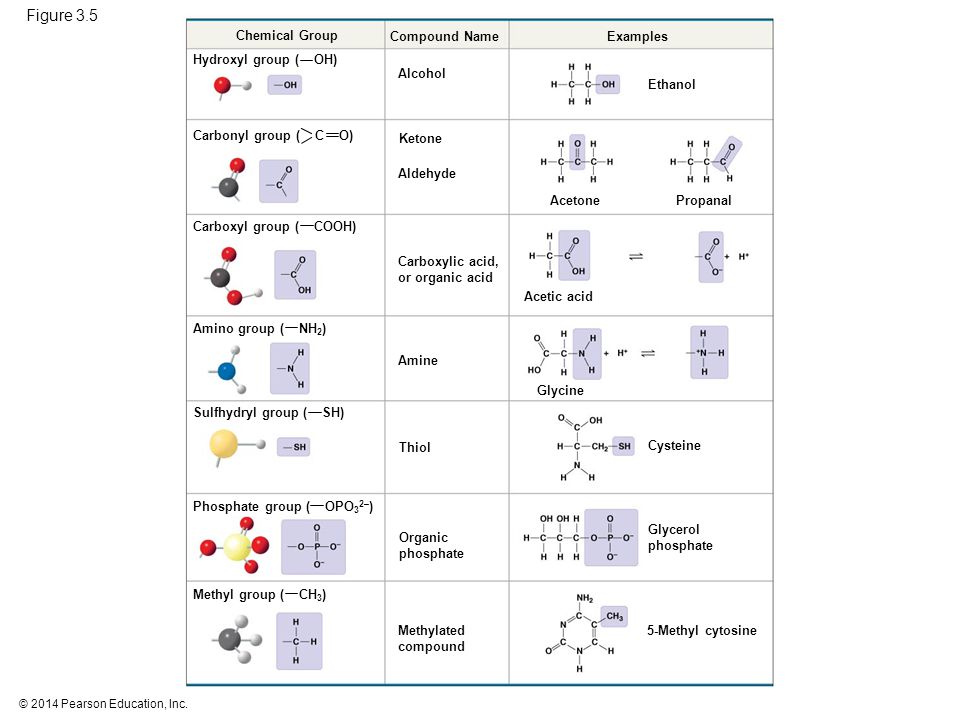 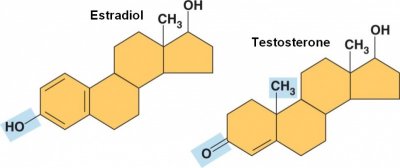 ATP:  An Important Source of Energy for Cellular Processes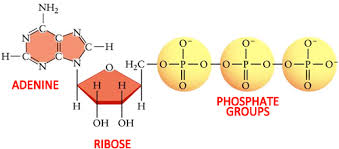 MACROMOLECULES ARE POLYMERS, BUILT FROM MONOMERSPolymerMonomer The Synthesis and Breakdown of PolymersEnzymes Dehydration reaction (synthesis)Hydrolysis (breakdown)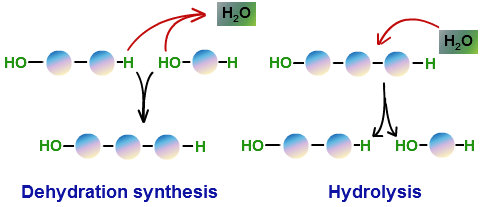  The Diversity of PolymersCARBOHYDRATES SERVE AS FUEL AND BUILDING MATERIALCarbohydrates Sugars Monosaccharides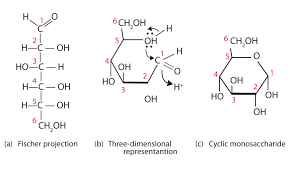  Disaccharides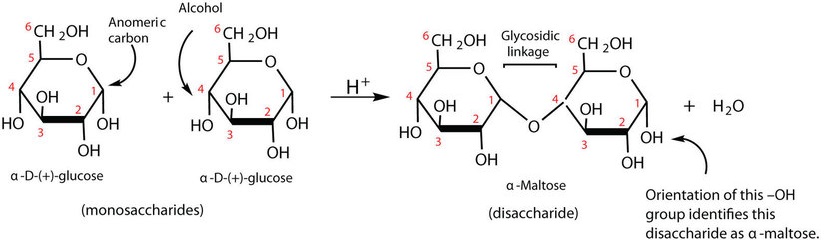  Polysaccharides Storage polysaccharides Starch Glycogen Structural polysaccharides Cellulose ChitinLIPIDS ARE A DIVERSE GROUP OF HYDROPHOBIC MOLECULESLipids Fats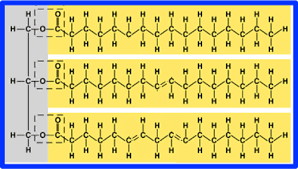 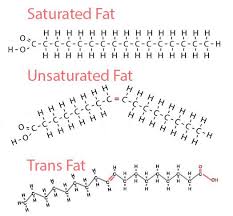  Phospholipids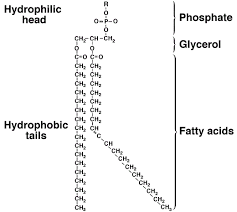  Steroids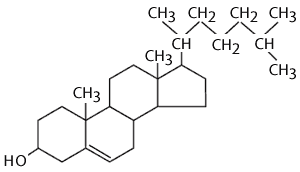 PROTEINS INCLUDE A DIVERSITY OF STRUCTURES, RESULTING IN A WIDE RANGE OF FUNCTIONSCatalystsPolypeptidesProtein Amino Acids Basic structure of amino acids R group determines identity of amino acid (See figure 5.17) NonpolarPolarElectrically charged Polypeptides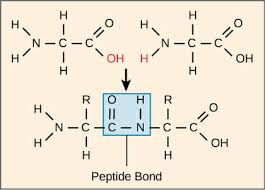  Protein Structure and Function Primary Structure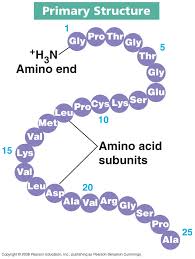  Secondary Structure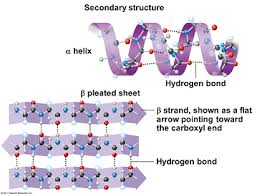  Tertiary Structure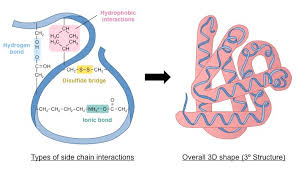  Quaternary Structure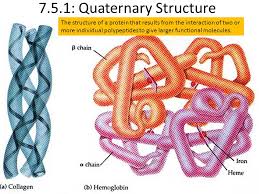  Sickle Cell Disease:  A change in Primary Structure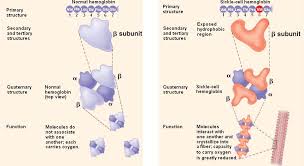  What determine Protein Structure Protein Folding in the CellNUCLEIC ACIDS STORE, TRANSMIT, AND HELP EXPRESS HEREDITARY INFORMATIONNucleic AcidsThe Roles of Nucleic Acids Deoxyribonucleic Acid Ribonucleic AcidThe Components of Nucleic Acids Polynucleotides and nucleotides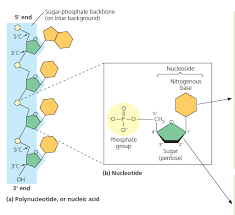  Nitrogenous bases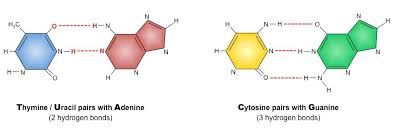  Sugars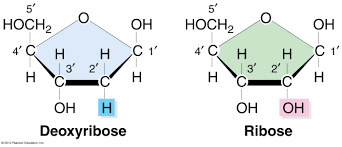 Nucleotide Polymers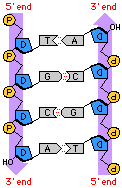 